Fortbildungsprogramm Staatliches Schulamt im Landkreis Neumarkt i.d.OPf.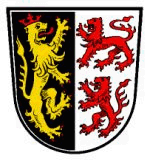 November / Dezember 2023Titel / Referent*inZielgruppeZeitOrtS373-0/23/344696-1Supervision für Schulleitungen im Landkreis Neumarkt i.d.OPf.Anja Müller, BLinSchulleitungen07.11.202314:00 – 16:30MS an der Weinberger Straße NeumarktS373-0/23/347000-1Vorkurs KiGa für Einsteiger – Praxismaterial zur SprachförderungA. Michalski, mpT; B. Vogl, StRinGSLehrkräfte, mpTs, Interessierte07.11.202314:00 – 16:00Theo-Betz-GS NeumarktS373-0/23/343549-1Dienstbesprechung der FachlehrkräfteK. Gaag-Graf, O. Jordan, P. Ochsenkühn, I. Seufert, FB*innenFachlehrkräfte08.11.202314:00 – 17:00Martini-MS FreystadtS373-0/23/338250-1Vernetzungstreffen Konrektor*innen / stellvertretende Schulleitungen, Teil 3C. Fersch, RinKonrektoren08.11.202314:30 – 16:30GS NM-WolfsteinS373-0/23/347817-1Sport für Einsteiger in der Grundschule und MittelschuleB. Angloher, K. Härtl, X. Stephan, FBinneLehrkräfte09.11.202314:00 – 16:00MS DietfurtS373-0/23/347723-1Treffen BerufsorientierungB. Dürr, Schule/Wirtschaft ExperteVerbindungslehrkräfte Berufsorientierung MS16.11.202314:00 – 16:00MS an der Woffenbacher Straße NeumarktS373-0/23/341653-1Fortbildungsreihe für fachlich vorgebildetes Personal und Berufseinsteiger: Die tägliche Unterrichts-vorbereitung - Teil 4A. Hubert, SRinFachlich vorgebildetes Personal, Berufseinsteiger, Interessierte20.11.202314:00 – 16:30Theo-Betz-GS NeumarktS373-0/23/344305-1Hat das Churer Unterrichtsmodell inklusives Potential?E. Buchbinder, StRinGS; K. Witzel, StRin FöSchLehrkräfte23.11.202314:00 – 16:30GS DeiningS373-0/23/347714-1Vernetzungstreffen der Schulen mit dem Schulprofil Inklusion im Rahmen von QualiPsC. Bayer, J. Fuchs, Qualitätsentwicklung InklusionSchulleitungen, Inklusions-teams der Schulen mit dem Schulprofil Inklusion27.11.202312:00 – 17:00GS DeiningS373-0/23/347813-1Treffen der Sportbeauftragten der MittelschulenB. Angloher, K. Härtl, X. Stephan, FBinnenVerbindlich für die Sportbeauftragten MS29.11.202314:00 – 16:00MS DietfurtS373-0/23/349661-1Arbeitskreis Mathematik – ArbeitstreffenK. Schmidmeister, LFeststehender Teilnehmerkreis29.11.202314:00 – 16:30MS SeubersdorfS373-0/23/344920-1SINUS-Arbeitstreffen: Digitale Medien und Podcasts im MathematikunterrichtK. Graf, Lin; M. Rindler, LLehrkräfte, deren Schulen am SINUS-Projekt teilnehmen29.11.202314:30 – 17:00GS in der Hasenheide NeumarktS373-0/23/347808-1Treffen der Sportbeauftragten der GrundschulenB. Angloher, K. Härtl, X. Stephan, FBinnenVerbindlich für die Sportbeauftragten GS07.12.202314:00 – 16:00GS BergS373-0/23/349332-1Supervision für Schulleitungen im Landkreis Neumarkt i.d.OPf. – Teil 2Anja Müller, StRinGSSchulleitungen12.12.202314:00 – 16:30GS PilsachAusblick !!!!Ausblick !!!!Ausblick !!!!Ausblick !!!!Ausblick !!!!TitelZielgruppeZeitOrtS373-0/24/341657-1Ein Tag im Büro (Büroorganisation EDV)I. Seufert, FBinFachlehrkräfte m/t15.01.202414:30 – 16:30MS ParsbergS373-0/24/341640-1Hilfe – ich kann doch gar nicht Musik! Ukulele? Hab ich drauf! Erster Teil einer 4 – 5-teiligen ReiheM. Höchbauer, FBLehrkräfte16.01.202414:30 – 17:00GS SeubersdorfS373-0/24/335691-1Handlungsgrundlagen und Methoden der Grenzziehung und Impulse zur notwendigen Haltung im Umgang mit schwierigen Schülerinnen und SchülernA. Breitenbach, V. FiurLehrkräfte,Ansprechpartner*innen Inklusion23.01.202409:00 – 16:00NNS373-0/24/347716-1SchmExperten in der Lernküche – Mehr als KochenK. Schänzer, Bundeszentrum für Ernährung; K. Gaag-Graf, FBin; P. Ochsenkühn, FBinFachlehrkräfte /EG24.01.202414:00 – 17:30Martini-MS FreystadtS373-0/24/343118-1Werken und Gestalten fachfremd in der 1. Jahrgangsstufe unterrichten – Teil 2K. Gaag-Graf, P. Ochsenkühn, FBinnenLehrkräfte, die das Fach WG fachfremd unterrichten; Fachlehrkräfte05.02.202414:30 – 17:00Martini-MS FreystadtS373-0/24/341662-1Einführung in die Kanban-MethodeI. Seufert, FBinFachlehrkräfte m/t24.04.202414:30 – 16:30MS ParsbergS373-0/23/347722-1Werken und Gestalten – Freiarbeit für alle JahrgangsstufenV. Brunner, FOLin; K. Gaag-Graf, FBin; D. Gmeiner, FOLin;P. Ochsenkühn, FBinFachlehrkräfte E/G13.05.202414:30 – 17:00Martini-MS Freystadt